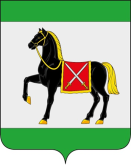 АДМИНИСТРАЦИЯ ГОРОДСКОГО ПОСЕЛЕНИЯ РОЩИНСКИЙ МУНИЦИПАЛЬНОГО РАЙОНА ВОЛЖСКИЙ САМАРСКОЙ ОБЛАСТИПОСТАНОВЛЕНИЕот 10 января 2024 г.  № 1Об утверждении отсутствия Перечня объектов, находящихся в муниципальной собственности городского поселения Рощинский муниципального района Волжский Самарской области в отношении, которых планируется заключение концессионных соглашений в 2023 годуВ соответствии с частью 3 статьи 4 Федерального закона от 21.07.2005 № 115-ФЗ «О концессионных соглашениях», администрация городского поселения Рощинский:ПОСТАНОВЛЯЕТ:Перечень объектов в отношении которых планируется заключение концессионных соглашений в 2024 году администрацией городского поселения Рощинский муниципального района Волжский Самарской области отсутствует.Разместить настоящее постановление на официальном сайте Российской Федерации для размещения информации о проведении торгов (www.torgi.gov.ru) и на официальном сайте Администрации городского поселения Рощинский муниципального района Волжский Самарской области в информационно-телекоммуникационной сети «Интернет».Настоящее постановление вступает в силу со дня его подписания.Контроль исполнения настоящего постановления возложить на заместителя главы городского поселения Рощинский.Главагородского поселения Рощинский                       В.Н. Волков